Publicado en   el 07/05/2015 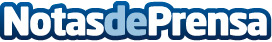 Habrá wifi gratis en las estaciones de CercaníasDatos de contacto:Nota de prensa publicada en: https://www.notasdeprensa.es/habra-wifi-gratis-en-las-estaciones-de Categorias: Telecomunicaciones Logística E-Commerce http://www.notasdeprensa.es